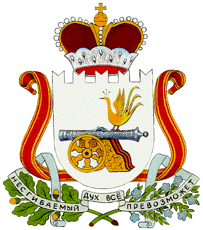 Р Е Ш Е Н И Еот  09 апреля 2021 года                                                                                                 № 5  Об утверждении отчета об исполнении бюджета муниципального образования  Катынского сельского поселения Смоленского района Смоленской области за 2020 год Статья 11. Утвердить отчет об исполнении бюджета муниципального образования Катынского сельского поселения Смоленского района Смоленской области за 2020 год по доходам в сумме 30 504,6 тыс. рублей, по расходам в сумме 31 181,6 тыс. рублей с превышением расходов над доходами (дефицит бюджета муниципального образования Катынского сельского поселения Смоленского района Смоленской области) в сумме 677,0 тыс. рублей.Статья 2Утвердить показатели:          1. доходов  бюджета муниципального образования Катынского сельского поселения Смоленского района Смоленской области за 2020 год по кодам классификации доходов бюджетов согласно приложению № 1 к настоящему решению;          2. расходов бюджета муниципального образования Катынского сельского поселения Смоленского района Смоленской области за 2020 год по ведомственной структуре расходов бюджетов  согласно приложению № 2 к настоящему решению;3. расходов бюджета муниципального образования Катынского сельского поселения Смоленского района Смоленской области за 2020 год по разделам и подразделам классификации расходов бюджетов согласно приложению № 3 к настоящему решению;4. источников финансирования дефицита бюджета муниципального образования Катынского сельского поселения Смоленского района Смоленской области за 2020 год по кодам классификации источников финансирования дефицита бюджетов согласно приложению № 4 к настоящему решению.Статья 3Настоящее решение опубликовать в газете «Сельская правда». Статья 4Настоящее решение вступает в силу с момента официального опубликования. Глава муниципального образованияКатынского сельского поселенияСмоленского района Смоленской области                               В.Э.ТрусовПриложение 1к решению Совета депутатов Катынского сельского поселения Смоленского района Смоленской области от «09» апреля 2021года № 5«Об утверждении отчета об  исполнении бюджета муниципального образования Катынского сельского поселения Смоленского района Смоленской области за 2020год»Приложение 2к решению Совета депутатов Катынского сельского поселения Смоленского района Смоленской области от «09»  апреля 2021года № 5«Об утверждении отчета об  исполнении бюджета муниципального образования Катынского сельского поселения Смоленского района Смоленской области за 2020год»Расходы бюджета муниципального образования Катынского сельского поселения Смоленского района Смоленской области за 2020год по ведомственной структуре расходов бюджетатыс.руб.Приложение 3к решению Совета депутатов Катынского сельского поселения Смоленского района Смоленской области от «09» апреля 2021года № 5«Об утверждении проекта отчета об  исполнении бюджета муниципального образования Катынского сельского поселения Смоленского района Смоленской области за 2020год»Расходы бюджета муниципального образования Катынского сельского поселения Смоленского района Смоленской области  за 2020год по разделам и по подразделам классификации расходов бюджета	     тыс.руб.Приложение 4к решению Совета депутатов Катынского сельского поселения Смоленского района Смоленской области от «09» апреля 2021года № 5«Об утверждении проекта отчета об  исполнении бюджета муниципального образования Катынского сельского поселения Смоленского района Смоленской области за 2020год»Источники финансирования дефицита бюджета муниципального образования Катынского сельского поселения Смоленского района Смоленской области в 2020году по кодам классификации  источников финансирования дефицита бюджета                                                                                                                           тыс.руб.СОВЕТ ДЕПУТАТОВ КАТЫНСКОГО  СЕЛЬСКОГО     ПОСЕЛЕНИЯ СМОЛЕНСКОГО  РАЙОНА СМОЛЕНСКОЙ ОБЛАСТИДоходы бюджета муниципального образования Катынского сельского поселения Смоленского района Смоленской области за 2020 год по кодам классификации доходов бюджетов тыс. руб.Наименование показателяВед.Разд.Ц.ст.Расх.Касс. расходНаименование показателяВед.Разд.Ц.ст.Расх.Касс. расход    Администрация Катынского сельского поселения Смоленского района Смоленской области9270000000000000000031 181,6      ОБЩЕГОСУДАРСТВЕННЫЕ ВОПРОСЫ927010000000000000005 045,4        Функционирование высшего должностного лица субъекта Российской Федерации и муниципального образования92701020000000000000640,4          Расходы на обеспечение деятельности Главы муниципального образования927010299Я0200140000640,4            Фонд оплаты труда государственных (муниципальных) органов927010299Я0200140121492,8            Взносы по обязательному социальному страхованию на выплаты денежного содержания и иные выплаты работникам государственных (муниципальных) органов927010299Я0200140129147,6        Функционирование законодательных (представительных) органов государственной власти и представительных органов муниципальных образований9270103000000000000077,6          Расходы на обеспечение деятельности депутатов законодательных органов местного самоуправления927010399Я040014000077,6            Иные выплаты, за исключением фонда оплаты труда государственных (муниципальных) органов, лицам, привлекаемым согласно законодательству для выполнения отдельных полномочий927010399Я040014012377,6        Функционирование Правительства Российской Федерации, высших исполнительных органов государственной власти субъектов Российской Федерации, местных администраций927010400000000000003 979,9          Расходы на обеспечение функций органов местного самоуправления в муниципальном образовании927010499Я05001400003 979,9            Фонд оплаты труда государственных (муниципальных) органов927010499Я05001401211 894,9            Взносы по обязательному социальному страхованию на выплаты денежного содержания и иные выплаты работникам государственных (муниципальных) органов927010499Я0500140129567,8            Прочая закупка товаров, работ и услуг927010499Я05001402441 502,2            Уплата иных платежей927010499Я050014085315,0        Обеспечение деятельности финансовых, налоговых и таможенных органов и органов финансового (финансово-бюджетного) надзора9270106000000000000022,3          Иные межбюджетные трансферты из бюджетов сельских поселений в бюджет муниципального образования "Смоленский район" Смоленской области на решение вопросов местного значения927010699Я05П200200022,3            Иные межбюджетные трансферты927010699Я05П200254022,3        Обеспечение проведения выборов и референдумов92701070000000000000248,5          Обеспечение проведения выборов и референдумов на территории муниципального образования927010799Я0400150000248,5            Специальные расходы927010799Я0400150880248,5        Другие общегосударственные вопросы9270113000000000000076,6          Обеспечение содержания, обслуживания и распоряжения объектами муниципальной собственности в муниципальном образовании927011317Я012174100060,2            Прочая закупка товаров, работ и услуг927011317Я012174124414,0            Исполнение судебных актов Российской Федерации и мировых соглашений по возмещению причиненного вреда927011317Я012174183118,3            Уплата налога на имущество организаций и земельного налога927011317Я012174185117,1            Уплата прочих налогов, сборов927011317Я012174185210,8          Проведение семинаров, фестивалей, конкурсов, единовременное денежное вознаграждение и иные расходы муниципального образования.9270113992022064000016,3            Прочая закупка товаров, работ и услуг9270113992022064024416,3      НАЦИОНАЛЬНАЯ ОБОРОНА92702000000000000000360,6        Мобилизационная и вневойсковая подготовка92702030000000000000360,6          Субвенции на осуществление первичного воинского учета, на территориях, где отсутствуют военные комиссариаты на территории муниципального образования927020378Я0051180000360,6            Фонд оплаты труда государственных (муниципальных) органов927020378Я0051180121161,6            Взносы по обязательному социальному страхованию на выплаты денежного содержания и иные выплаты работникам государственных (муниципальных) органов927020378Я005118012948,8            Прочая закупка товаров, работ и услуг927020378Я0051180244150,2      НАЦИОНАЛЬНАЯ ЭКОНОМИКА9270400000000000000019 806,5        Дорожное хозяйство (дорожные фонды)9270409000000000000019 637,3          Финансирование основных мероприятий на реализацию МП "Совершенствование и развитие сети автомобильных дорог общего пользования Смоленского района Смоленской области ".927040905Я01216140001 201,6            Прочая закупка товаров, работ и услуг927040905Я01216142441 201,6          Субсидии на проектирование, строительство, реконструкцию. капитальный ремонт и ремонт автомобильных дорог общего пользования местного значения927040905Я01S126000018 435,6            Прочая закупка товаров, работ и услуг927040905Я01S126024418 435,6        Другие вопросы в области национальной экономики92704120000000000000169,3          Мероприятия по землеустройству, землепользованию927041217Я0121742000169,3            Прочая закупка товаров, работ и услуг927041217Я012174224420,4            Закупка товаров, работ и услуг для обеспечения государственных (муниципальных) нужд в области геодезии и картографии вне рамок государственного оборонного заказа927041217Я0121742245148,9      ЖИЛИЩНО-КОММУНАЛЬНОЕ ХОЗЯЙСТВО927050000000000000005 720,2        Жилищное хозяйство92705010000000000000565,0          Основные мероприятия по проведению капитального, текущего ремонта муниципального жилого фонда в том числе  по решениям судов927050106Я01400000008,3            Прочая закупка товаров, работ и услуг927050106Я01400002448,3          Основные мероприятия по оплате взносов на капитальный ремонт муниципального жилого фонда927050106Я0240000000556,7            Прочая закупка товаров, работ и услуг927050106Я0240000244556,7        Коммунальное хозяйство927050200000000000001 028,4          Основные мероприятия по выравниванию выпадающих доходов и прочие мероприятия в сфере жилищно- коммунального хозяйства927050206Я0260160000964,7            Прочая закупка товаров, работ и услуг927050206Я0260160244223,1            Закупка товаров, работ и услуг для обеспечения государственных (муниципальных) нужд в области геодезии и картографии вне рамок государственного оборонного заказа927050206Я026016024518,0            Субсидии на возмещение недополученных доходов и (или) возмещение фактически понесенных затрат в связи с производством (реализацией) товаров, выполнением работ, оказанием услуг927050206Я0260160811723,6          Резервный фонд муниципального образования9270502240100000000030,4            Прочая закупка товаров, работ и услуг9270502240100000024430,4          Расходы за счет средств резервного фонда местной администрации9270502240102777000033,3            Прочая закупка товаров, работ и услуг9270502240102777024433,3        Благоустройство927050300000000000004 126,8          Прочее благоустройство в сфере коммунального хозяйства927050306Я0120160000536,1            Прочая закупка товаров, работ и услуг927050306Я0120160244536,1          Обеспечение оказания ритуальных услуг и содержание мест захоронения.Сбор, транспортировка и обезвреживание отходов.927050306Я0121014000494,2            Прочая закупка товаров, работ и услуг927050306Я0121014244494,2          Субсидии на обеспечение комплексного развития сельских территорий ( реализация мероприятий по благоустройству) (включая федеральные средства, областные средства и средства местного бюджета)927050306Я01L57670001 213,0            Прочая закупка товаров, работ и услуг927050306Я01L57672441 213,0          Основные мероприятия, направленные на энергосбережение и эффективность, по уличному освещению на территории муниципального образования927050316Я01601600001 883,6            Прочая закупка товаров, работ и услуг927050316Я01601602441 883,6      СОЦИАЛЬНАЯ ПОЛИТИКА92710000000000000000198,9        Пенсионное обеспечение92710010000000000000198,9          Доплаты к пенсиям муниципальных служащих в муниципальном образовании927100199ЯП010020000198,9            Иные пенсии, социальные доплаты к пенсиям927100199ЯП010020312198,9      ФИЗИЧЕСКАЯ КУЛЬТУРА И СПОРТ9271100000000000000049,9        Другие вопросы в области физической культуры и спорта9271105000000000000049,9          Основные мероприятия, направленные на формирование здорового образа жизни населения927110503Я032015000049,9            Иные выплаты, за исключением фонда оплаты труда государственных (муниципальных) органов, лицам, привлекаемым согласно законодательству для выполнения отдельных полномочий927110503Я03201501236,0            Прочая закупка товаров, работ и услуг927110503Я032015024443,9ВСЕГО РАСХОДОВ:ВСЕГО РАСХОДОВ:ВСЕГО РАСХОДОВ:ВСЕГО РАСХОДОВ:ВСЕГО РАСХОДОВ:31 181,6Наименование показателяРазд.Касс. расходНаименование показателяРазд.Касс. расход    ОБЩЕГОСУДАРСТВЕННЫЕ ВОПРОСЫ01005 045,4      Функционирование высшего должностного лица субъекта Российской Федерации и муниципального образования0102640,4      Функционирование законодательных (представительных) органов государственной власти и представительных органов муниципальных образований010377,6      Функционирование Правительства Российской Федерации, высших исполнительных органов государственной власти субъектов Российской Федерации, местных администраций01043 979,9      Обеспечение деятельности финансовых, налоговых и таможенных органов и органов финансового (финансово-бюджетного) надзора010622,3      Обеспечение проведения выборов и референдумов0107248,5      Другие общегосударственные вопросы011376,6    НАЦИОНАЛЬНАЯ ОБОРОНА0200360,6      Мобилизационная и вневойсковая подготовка0203360,6    НАЦИОНАЛЬНАЯ ЭКОНОМИКА040019 806,5      Дорожное хозяйство (дорожные фонды)040919 637,3      Другие вопросы в области национальной экономики0412169,3    ЖИЛИЩНО-КОММУНАЛЬНОЕ ХОЗЯЙСТВО05005 720,2      Жилищное хозяйство0501565,0      Коммунальное хозяйство05021 028,4      Благоустройство05034 126,8    СОЦИАЛЬНАЯ ПОЛИТИКА1000198,9      Пенсионное обеспечение1001198,9    ФИЗИЧЕСКАЯ КУЛЬТУРА И СПОРТ110049,9      Другие вопросы в области физической культуры и спорта110549,9ВСЕГО РАСХОДОВ:ВСЕГО РАСХОДОВ:31 181,6Наименование  показателяКод источника финансирования по бюджетнойКассовое исполнениеИсточники финансирования дефицита бюджета - всегоx677,0в том числе:источники внутреннего финансирования бюджетаx-из них:источники внешнего финансирования бюджетаx-из них:Изменение остатков средств000 01 00 00 00 00 0000 000677,0увеличение остатков средств, всего000 01 05 00 00 00 0000 500-30 687,2  Увеличение прочих остатков средств бюджетов927 01 05 02 00 00 0000 500-30 687,2  Увеличение прочих остатков денежных средств бюджетов927 01 05 02 01 00 0000 510-30 687,2  Увеличение прочих остатков денежных средств бюджетов сельских поселений927 01 05 02 01 10 0000 510-30 687,2уменьшение остатков средств, всего000 01 05 00 00 00 0000 60031 364,2  Уменьшение прочих остатков средств бюджетов927 01 05 02 00 00 0000 60031 364,2  Уменьшение прочих остатков денежных средств бюджетов927 01 05 02 01 00 0000 61031 364,2  Уменьшение прочих остатков денежных средств бюджетов сельских поселений927 01 05 02 01 10 0000 61031 364,2